Publicado en Zaragoza el 02/02/2018 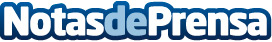 La marmota española Manolo ha predicho que la primavera se anticipará La marmota española Manolo ha predicho que la primavera se anticipará. Centraldereservas.com celebra el primer Día de la Marmota de España, trayendo esta tradición estadounidense, concretamente de Pensilvania, hasta este lado del mundoDatos de contacto:Celia García/ María Gómez699710896 / 65776065Nota de prensa publicada en: https://www.notasdeprensa.es/la-marmota-espanola-manolo-ha-predicho-que-la Categorias: Nacional Sociedad Entretenimiento Turismo E-Commerce Actualidad Empresarial http://www.notasdeprensa.es